Продолжилось   сетевое взаимодействие согласно плану работы гимназии, в рамках  школьной службы медиации.16.05.2018 года прошла встреча команды медиаторов - волонтеров и куратора гимназии с  медиаторами - волонтерами и куратором    МБОУ СОШ № 84 г. Краснодар.Обсуждались вопросы организации деятельности школьной службы медиации. Обменивались опытом об особенностях проведения кругов сообществах медиаторами- волонтерами в классных коллективах.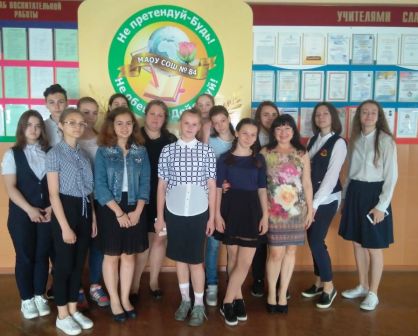 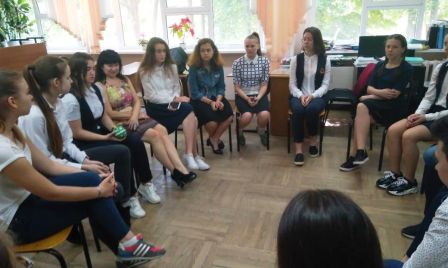 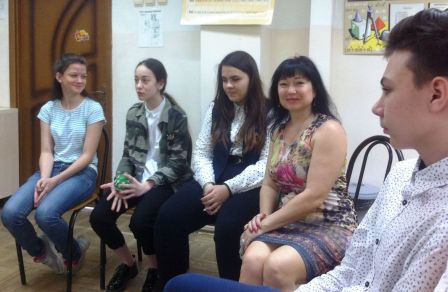 Встреча команд медиаторов – волонтеров.18.05.2018 года прошла встреча команды медиаторов - волонтеров и куратора гимназии с  медиаторами - волонтерами и куратором    МБОУ СОШ № 37 г. Краснодар на тему: «Школьная медиация:  опыт настоящего, перспективы будущего».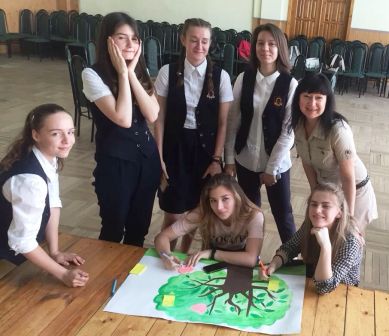 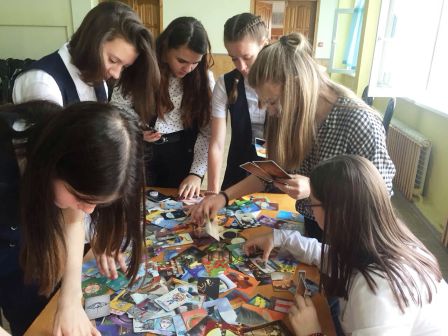 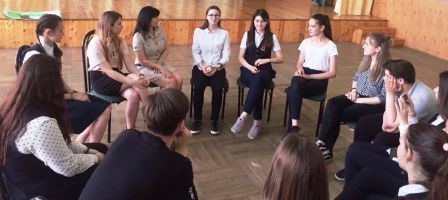 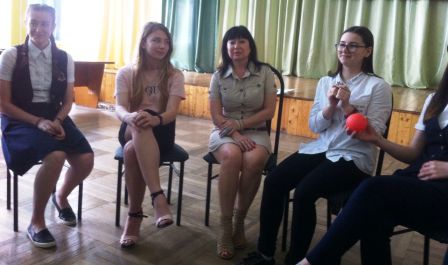 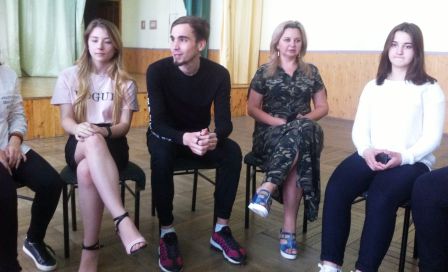 